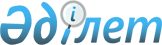 Об установлении квоты рабочих мест на 2017 год
					
			Утративший силу
			
			
		
					Постановление акимата города Приозерск Карагандинской области от 16 марта 2017 года № 11/71. Зарегистрировано Департаментом юстиции Карагандинской области 7 апреля 2017 года № 4204. Утратило силу постановлением акимата города Приозерск Карагандинской области от 28 сентября 2017 года № 40/415
      Сноска. Утратило силу постановлением акимата города Приозерск Карагандинской области от 28.09.2017 № 40/415 (вводится в действие со дня первого официального опубликования).
      В соответствии с Законами Республики Казахстан от 23 января 2001 года "О местном государственном управлении и самоуправлении в Республике Казахстан", от 6 апреля 2016 года "О занятости населения", акимат города Приозерск ПОСТАНОВЛЯЕТ:
      1. Организациям независимо от организационно-правовой формы и формы собственности установить квоту рабочих мест на 2017 год:
      1) для лиц, состоящих на учете службы пробации уголовно-исполнительной инспекции, согласно приложению 1;
      2) для лиц, освобожденных из мест лишения свободы, согласно приложению 2;
      3) для граждан из числа молодежи, потерявших или оставшихся до наступления совершеннолетия без попечения родителей, являющихся выпускниками организаций образования, согласно приложению 3.
      2. Контроль за исполнением настоящего постановления возложить на заместителя акима города Казиеву Б.А.
      3. Настоящее постановление вводится в действие со дня первого официального опубликования. Перечень организаций, для которых устанавливается квота рабочих мест для трудоустройства лиц, состоящих на учете службы пробации уголовно-исполнительной инспекции Перечень организаций, для которых устанавливается квота рабочих мест для трудоустройства лиц, освобожденных из мест лишения свободы Перечень организаций, для которых устанавливается квота рабочих мест для трудоустройства граждан молодежи, потерявших или оставшихся до наступления совершеннолетия без попечения родителей, являющихся выпускниками организаций образования
					© 2012. РГП на ПХВ «Институт законодательства и правовой информации Республики Казахстан» Министерства юстиции Республики Казахстан
				
      Аким города

К. Камзин
Приложение 1
к постановлению акимата
города Приозерск
от 16 марта 2017 года № 11/71
№ п/п
Наименование организации
Списочная численность работников 
Размер квоты (% от списочной численности работников)
Количество рабочих мест для лиц, состоящих на учете службы пробации уголовно-исполнительной инспекции
1.
Коммунальное государственное казенное предприятие "Центр детско-юношеского творчества "Достық" города Приозерск"
77
2
2Приложение № 2
к постановлению акимата
города Приозерск
от 16 марта 2017 года № 11/71
№ п/п
Наименование предприятия
Списочная численность работников (человек)
Размер квоты (% от списочной численности работников)
Количество рабочих мест для лиц, освобожденных из мест лишения свободы
1.
Коммунальное государственное предприятие "Управление жилищно-коммунального реформирования"
237
2
5Приложение № 3
к постановлению акимата
города Приозерск
от 16 марта 2017 года № 11/71
№ п/п
Наименование предприятия
Списочная численность работников (человек)
Размер квоты (% от списочной численности работников)
Количество рабочих мест для граждан молодежи, потерявших или оставшихся до наступления совершеннолетия без попечения родителей, являющихся выпускниками организаций образования

 
1.
Коммунальное государственное казенное предприятие "Ясли-сад "Балақай" города Приозерск"
54
2
1